Муниципальное бюджетное дошкольное образовательное учреждение«Детский сад №5 с.ПогореловкаКорочанского района Белгородской области»Разработка занятия внеурочной деятельности/ методическая разработка занятия в старшей группепо теме: «Мы против коронавируса»Калитина Елена Сергеевнавоспитатель высшей категории, стаж работы 14 лет2021Цель: систематизировать знания детей о профилактике корона вирусной инфекции.Задачи: Расширить знания детей о профилактике и защите от корона вирусной инфекции. Способствовать активному участию детей в предложенных эстафетах, играх, упражнениях. Продолжать учить коллективно решать проблемные ситуации.Формировать ответственное отношение к своему здоровью.Оборудование: карточки со схематическим изображением профилактики коронавируса, обручи, мешочки с песком, мяч, магнитная доска, набор для творчества, магнитофон, дуга.ХодПод музыку в зал забегает Маша.Маша: Ребята, помогите мне! Налетел ветер и унес все мои карточки.Воспитатель: Что за карточки, Маша. Не плачь, объясни толком.Маша: Сегодня вечером я собиралась дать урок, всем лесным зверям, о том как не заболеть коронавирусом. Нарисовала плакат, разрезала его на карточки, прикрепила на доску и вот.. одни магнитики остались на доске. Помогите собрать. Воспитатель: Ну конечно мы поможем. Правда, дети?-Для начала сделаем разминку под музыку. Музыка будет менять темп и темп упражнений тоже должен меняться. А самое главное нельзя стоять без движения.-Справились вы ловко. А зачем нужна зарядка? Как часто вы ее делаете?Вот и первая карточка «ЗОЖ, здоровое питание» крепим ее на доску.-переходим к следующему заданию «Не потеряй мяч» нужно двумя руками докатить мяч до ориентира  и вернуться,  набивая мяч о пол двумя руками.Получайте вторую карточку «Соблюдай дистанцию»-Переходим к следующему заданию «Нарисуй вирус» коллективно  изобразите как вы себе представляете коронавирус. Для работы можно использовать фломастеры, карандаши, восковые мелки, краски, нетрадиционные техники рисования известные вам.Вот и третья карточка «Носи маску» -Кто любит отгадывать ребусы? (зарядка, правила, здоровье)И вот наша четвертая карточка «Чаще мойте руки»-«Самый ловкий» необходимо каждому участнику в руке донести мешочек и не уронить его. Подлезть под дугу, перепрыгнуть обруч, пройти змейкой, опустить мешочек в хранилище и бегом вернуться в команду.-Получайте пятую карточку «Грязными руками не  касаться лица».Маша: Ура, все мои карточки на месте! Спасибо ребята! Вы помогли мне не пропустить урок, за это я вам расскажу, как не заболеть коронавирусом или как еще говорят ковид 19.Коронавирусы –это семейство  вирусов, которые преимущественно поражают животных, но оказалось что и люди не застрахованы от этих вирусов. Эта болезнь похожа на обычную нашу простуду, но гораздо серьезнее. Но чтобы не заболеть этими самыми вирусами необходимо соблюдать не сложные правила. Посмотрите на доску на карточки.1 соблюдайте подвижный образ жизни, кушайте витамины, делайте зарядку. 2 в общественных местах не подходите к людям ближе чем на два больших шага. 3 обязательно носите маску  и не забывайте ее менять каждые два часа. 4 чаще мойте руки, обязательно с мылом. Можно и обрабатывать специальным средством, которое убивает микробы и вирусы, особенно если пришли с поликлиники, детской площадки, магазина.5 пока не вымыли руки не касайтесь носа, глаз и рта. Микробы, которые попали на слизистую очень быстро вас заразят.Желаю всем здоровья! Спасибо за помощь, я побежала. Воспитатель: Ребята, вот как мы сегодня с пользой провели время, и порезвились, и Машеньке помогли, и еще раз повторили правила по профилактике коронавируса.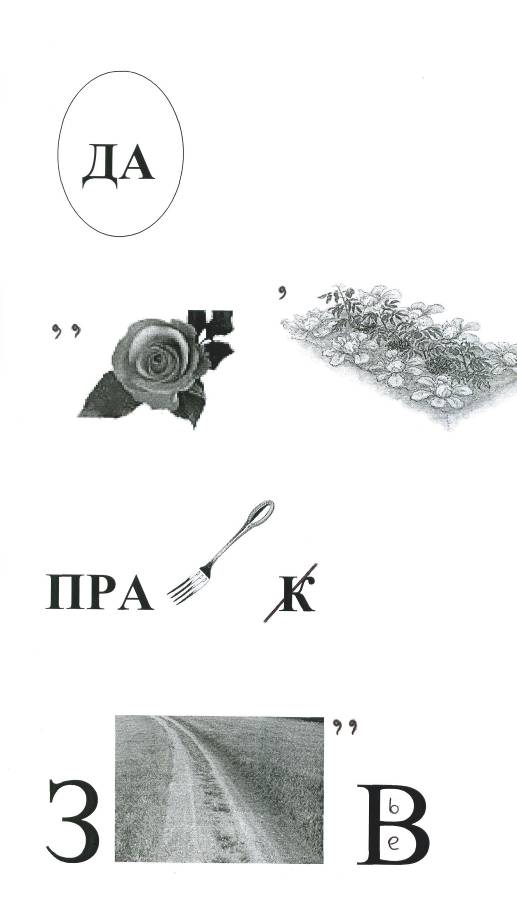 